Критерии оценивания муниципального публичного зачётапо математике в 11 классах (профильный уровень)1 задание2 задание:3 задание:Максимальное количество баллов за публичный зачёт: 7Шкала перевода баллов в школьную отметкуКлючиКритерии оценивания выполнения заданияБаллыОбоснованно получены верные ответы в обоих пунктах2Обоснованно получен верный ответ в пункте аИЛИполучены неверные ответы из-за вычислительной ошибки, но при этом имеется верная последовательность всех шагов решения обоих пунктов — пункта a и пункта б1Решение не соответствует ни одному из критериев, перечисленных выше0Максимальный балл2Критерии оценивания выполнения заданияБаллыОбоснованно получен верный ответ2Допущена единичная ошибка, возможно, приведшая к неверному ответу, но при этом имеется верная последовательность всех шагов решения.1Решение не соответствует ни одному из критериев, перечисленных выше.0Максимальный балл2Критерии оценивания выполнения заданияБаллыИмеется верное доказательство утверждения пункта а и обоснованно получен верный ответ в пункте б.3Получен обоснованный ответ в пункте б.ИЛИ Имеется верное доказательство утверждения пункта а и при обоснованном решении пункта б получен неверный ответ из-за арифметической ошибки.2Имеется верное доказательство утверждения пункта а.ИЛИПри обоснованном решении пункта б получен неверный ответ из-за арифметической ошибки.ИЛИОбоснованно получен верный ответ в пункте б и использованием утверждения пункта а, при этом пункт а не выполнен.1Решение не соответствует ни одному из критериев, перечисленных выше.0Максимальный балл3Отметка«пересдача»«3»«4»«5»Балл0-12-34-56-7№ билета1 задание1а) б) 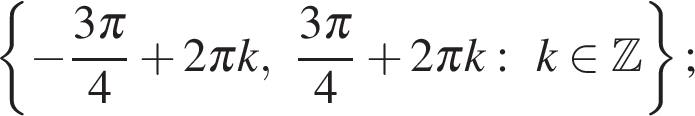 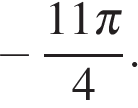 2а) б) 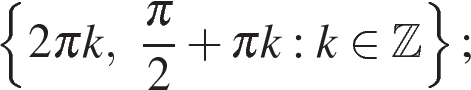 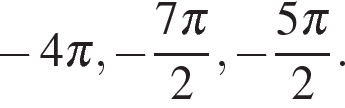 3а) б) 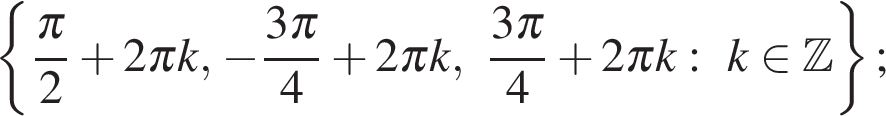 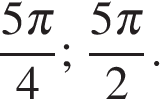 4а) б) 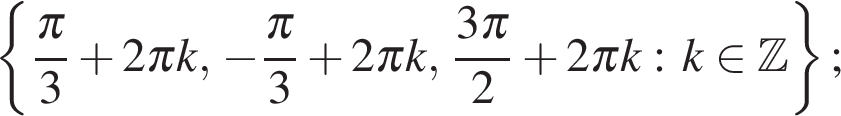 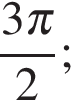 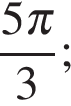 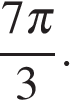 5а) б) 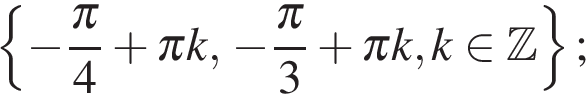 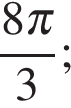 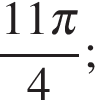 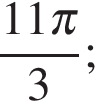 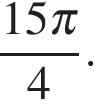 6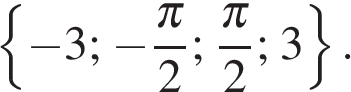 7а) б) 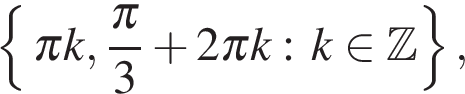 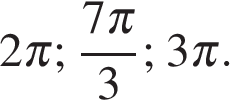 8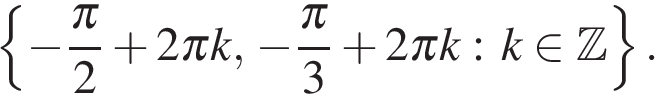 9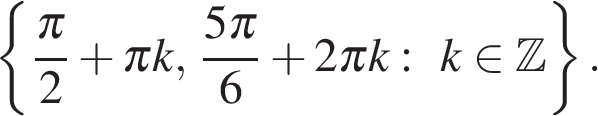 10б) 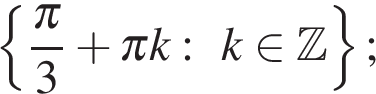 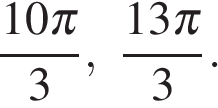 11а) б)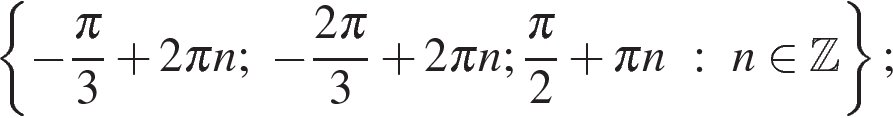 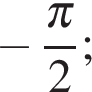 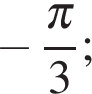 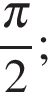 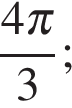 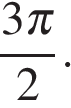 12а) ; б) ; 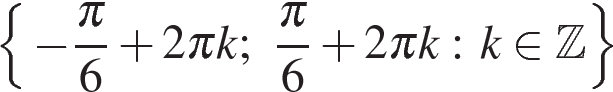 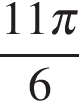 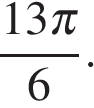 13а) б) 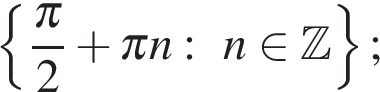 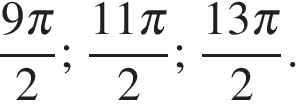 14а) 2 и б) 2.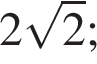 15а) б) 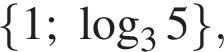 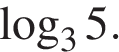 № билета2 задание3 задание№1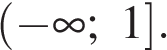 25 : 36№2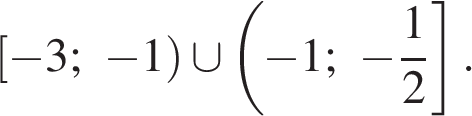 14№3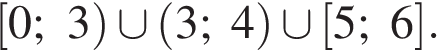 125№4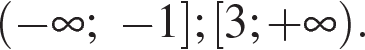 3 : 1№5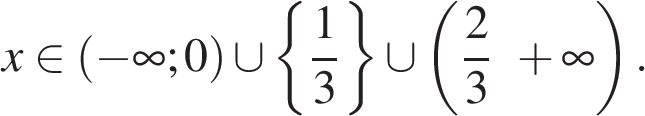 8№6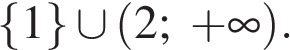 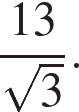 №7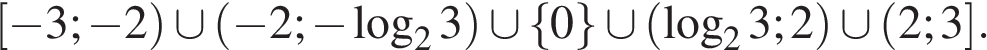 8№8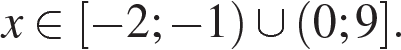 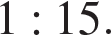 №9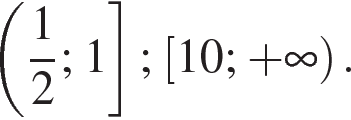 9№10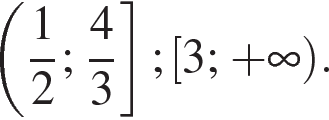 3,2№11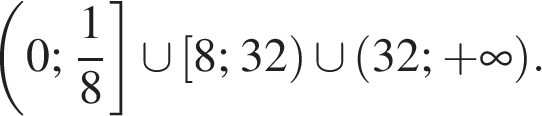 12№12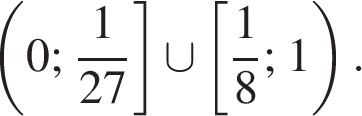 2№13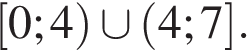 15,84№14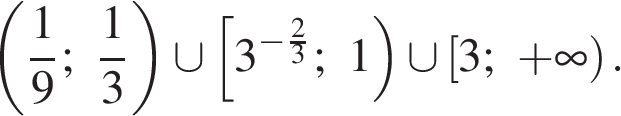 40№15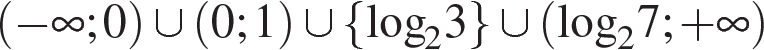 9